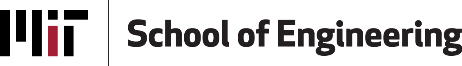 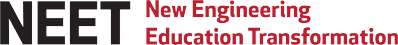 Work description for NEET temporary hireRole: Academic operations + some event logistics supportFor: 20 hours per weekWorks with:NEET Administrative Assistant (and NEET Operations Group) on event logistics supportNEET Executive Director (and NEET Instructors) on academic operations supportThe Context:The School of Engineering at MIT launched the New Engineering Education Transformation (NEET) initiative in Fall 2017. The aim is to rethink and reimagine undergraduate engineering education – what students learn and how students learn – in a fundamental way across the school. NEET supports MIT’s undergraduate students in an interdisciplinary project-centric curriculum that spans departments. It offers three programs or threads --- Autonomous Machines, Living Machines and Climate & Sustainability Systems (with three tracks, Digital Cities, Energy Transition, and Materials Machines). There are over 230 sophomores, juniors, and seniors in NEET, making it the fourth largest undergraduate academic cohort. They come from 15 departments and are pursuing 26 majors in all 5 schools. 64% are women and 32% come from underrepresented groups. Students earn a degree in their chosen major and are simultaneously awarded a NEET Certificate in their chosen cross-departmental thread. NEET is a three-year opt-in program for sophomores.Key responsibilitiesAcademic operations supportAssist in academic operations, including helping students on academic issues, e.g., progress through NEET curriculum requirements and alignment with requirements of majors that form NEET threadsProvides support to thread faculty leads for NEET thread initiatives Meet individually with faculty thread leads once a month to assess needsresponds to interim requests for information via emailassists with feasibility analysis of initiatives, including communications with various MIT academic units (departments, registrar, COC, etc.)Maintain applicant, NEET student and alum records in an Airtable database.Provide subject administration support (e.g., classroom scheduling, room selection, grading questions, subject evaluations)Work with Academic Administrators, Undergraduate Officers, and others from 8 engineering academic depts and DUSP to align NEET programmatic and curricular requirements with departmental major requirements, maintain/update NEET roadmaps, assign and manage NEET subject numbersEvent logistics supportSupport NEET’s involvement at outreach events (e.g., Academic Expo, CPW weekend, Family Weekend), for NEET’s direct outreach efforts (e.g., outreach to First Year Learning groups, NEET-wide Project Showcase, NEET Info Sessions), and for the annual NEET Certificate Conferment Ceremony.Work with thread faculty, instructors, and students to help organize career development events such as industry site visits, guest speakers and mentorship programs.Required:Three-four years relevant experience at an R1 institution (MIT experience preferred)Advanced-level computer and web-publishing skills, e.g., MS Office, Acrobat Pro, Weblium, Slack, Airtable, Dropbox, Google DriveFacile with social media and advanced social media skills, e.g., Twitter, Facebook, LinkedIn, and InstagramFor more information please contact:Babi MitraExecutive Director, NEETMIT School of Engineeringbabi@mit.edu+1-857-498-7110 (cell, text, WhatsApp)